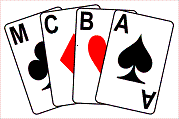 Council MeetingTo be held on Thursday 28th October 2021 at 7:00pm online via Zoom Agenda1ApologiesApologiesApologies2Minutes of Last Meeting held 9th March 2021(Paper 1 – minutes of meeting of 9th March)Minutes of Last Meeting held 9th March 2021(Paper 1 – minutes of meeting of 9th March)Minutes of Last Meeting held 9th March 2021(Paper 1 – minutes of meeting of 9th March)3Matters ArisingNone not agenda itemsMatters ArisingNone not agenda itemsMatters ArisingNone not agenda items4Report of Officers                                                    (Paper 2 – Reports from officers)Report of Officers                                                    (Paper 2 – Reports from officers)Report of Officers                                                    (Paper 2 – Reports from officers)4.14.24.34.44.54.64.74.84.94.104.114.124.134.144.154.16ChairSecretaryTreasurerLeague SecretaryHigson Cup SecretaryGoldstone Trophy SecretaryMembership SecretaryTournament SecretaryCongress SecretaryMatch SecretaryGreen Point SecretaryChair of SelectorsPublicity OfficerEBU ShareholdersSchools, Youth & Teachers LiaisonWebmasterIrene DaviesAlan MouldJoy BlakeyAdam WisebergAdam WisebergRoger HoptonAlan MouldCelia ComrieBarbara LewisMichael ByrneRhona GoldenfieldAdam WisebergSusan TriggsA Mould, J. K.  Morris, A SmalleyJeff MorrisRodney Lighton5678Return to Face to Face bridge – MCBA events for 2021-22EBU Offer to Non-Affiliated clubs                          (Paper 3 - power point presentation)EBU Offer to Counties for Year End Congress       (Paper 4 - email from G. Rainsford)Any Other BusinessDate of Next MeetingReturn to Face to Face bridge – MCBA events for 2021-22EBU Offer to Non-Affiliated clubs                          (Paper 3 - power point presentation)EBU Offer to Counties for Year End Congress       (Paper 4 - email from G. Rainsford)Any Other BusinessDate of Next MeetingReturn to Face to Face bridge – MCBA events for 2021-22EBU Offer to Non-Affiliated clubs                          (Paper 3 - power point presentation)EBU Offer to Counties for Year End Congress       (Paper 4 - email from G. Rainsford)Any Other BusinessDate of Next Meeting